                                                            Escola Municipal de Educação Básica Augustinho Marcon                                                            Catanduvas(SC), agosto de 2020.                                                            Diretora: Tatiana M. B. Menegat.                                                                                                                                                                                   Assessora Técnica-Pedagógica: Maristela Apª. B. Baraúna                                                            Assessora Técnica-Administrativa: Margarete P. Dutra.                                                                                                                                               Professora: Gabriela Abatti,                                                            2º anoAULA 02 – 1O DE AGOSTO A 14 DE AGOSTONOME DA ATIVIDADE: ABRINDO CAMINHODemarque  no chão um zig zag com 5 pontas, em cada ponta colocar uma bolinha ou um objeto, iniciar saltitando somente com a perna direita em cima do zig zag, quando chegar na primeira ponta deverá segurar o objeto com os dois tornozelos e pular para fora do zig zag largando-o e voltando para o zig zag, continuar saltitando somente com a perna direita até a próxima ponta, fazer a mesma coisa, isso consecutivamente em todas as outras até terminar, depois, fazer a atividade novamente com a perna esquerda. Será enviado um vídeo explicando e demonstrando a atividade.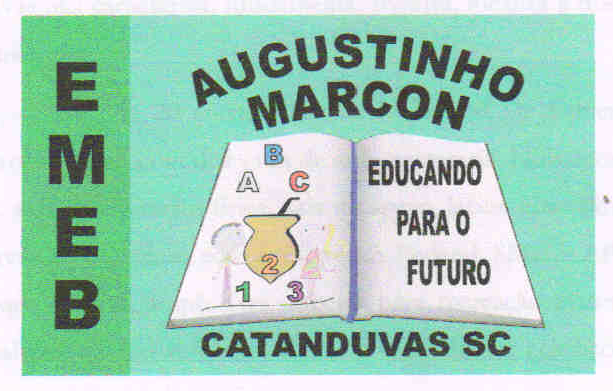 